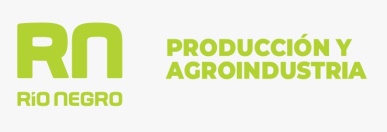 FORMULARIO DE ADHESIONPrograma de Financiamiento a Pequeños Agricultores1. DATOS DEL SOLICITANTE1.1 Nombre y Apellido  o razón social…………………………………………………1.2 Domicilio: …………………………………Localidad:    ………………….……… 1.3 Teléfono…………………………..Correo electrónico. ……………………………1.4 CUIL /CUIT:………...-……………………….-…………..1.5 Ubicación de la explotación…………………1.6 Feria a la que pertenece…………………...1.7 Nacionalidad: ……………………1.8 Decreto de Emergencia …………………………………Evento…………………………….….2. DATOS DE LA ACTIVIDAD - FINANCIAMIENTO:2.1 Años en  actividad?  ……………………... ……………………………………2.2Condición del predio (Propio, alquilado, comodato.)………….………….……..2.3Número de RENAF/ RENSPA: ………………………………………………….2.4 Cultivos que produce: ……………….……………………………………………                                                                                         2.5 Monto a financiar: PESOS………………………………………………………... 2.6 Fecha devolución: …………………………………………………………….……2.7 Otras actividades que desarrolla ……………………………………………..……